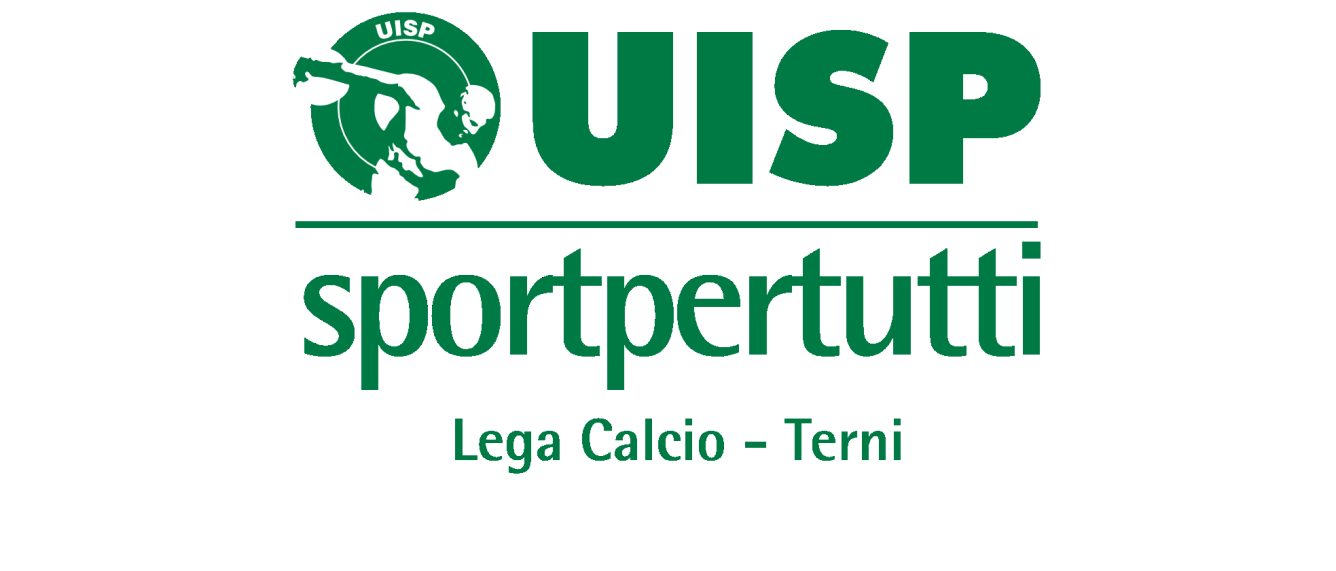 COMUNICATO UFFICIALE N. 01DEL GIORNO 12/10/2015 TORNEO INTERPROVINCIALE UISPBIANCAFARINA AUTOSCUOLA ASSICURAZIONI 2015/2016I comunicati ufficiali della Lega  Calcio Ternisono presenti sul sito internet:  www.uisp.it/terniSede:  Via Brodolini, 10/a – 05100 Terni  Tel. 0744/288187  Fax  0744/227678E-mail   terni@uisp.it    sito internet  www.uisp.it/terniOrario ufficio:  dal lunedì al venerdì ore 8,30 – 12,30Martedì e venerdì ore 16,00 – 18,001^ giornata CLASSIFICA DISCIPLINA di GiornataAMMONITI 2^ GIORNATA ANDATA N.B. COMUNICAZIONE ALLE SOCIETA’Si invitano le società partecipanti al “Torneo Interprovinciale di Amelia” a redigere scrupolosamente le liste gara con i nominativi dei giocatori e dirigenti che dovranno coincidere con quelli dei cartellini, pena la comminazione delle ammende di cui alla Normativa Generale della Lega Calcio Uisp.IL PRESENTE COMUNICATO SI COMPONE DI  N.4  PAGINEPUBBLICATO ED AFFISSO ALL’ALBO DEL COMITATO ORGANIZZATORE IL GIORNO  12/10/2015 IL PRESIDENTE LEGA CALCIO                                     IL GIUDICE SPORTIVO          CORRADO FORTI                                                    AVV. FRANCESCO ALLEGRETTI                                                                                          Supplente SANDRO BACCARELLIRISTORANTE  AMERINOI RANGERS4 - 2PISANI FRANCESCO 3MITRACHE VIOREL 2MILIACCA ALESSANDRO 1EGIZI ARREDAMENTIASD SAMBUCETOLE7 - 3CARSILI LEONARDO 4MACCAGLIA MARCO TIBERIO 2PROIETTI DANIELE 1BERNARDINI STEFANO 1EGWU CHHUKWUEMEKA 1MASUCCIO NICOLA 1REAL MENTEPAZZIBAR CHICCO D’ORO4 - 4RUCO DANIELE 3MACCAGLIA CRISTIANO 2ANTONELLI DANIELE 1BARCHERINI FILIPPO 1CHIERUZZI NICOLA 1CIRC. SP. ARCI LA CERQUAFORTIS MORRE2 - 2GATTI GIUSEPPE 1BASILICI EUGENIO 1MANNI ALESSANDRO 1MONTINI MARCO 1AVIGLIANO GALAXYFRAVI’S SPORT & FRIEND2 - 4MANCINI FABIO 1PERNAZZA LORENZO 2RABESCHI DANIEL 1SILVESTRELLI ALBERTO 1GRASSI MARCO 1AS CAPITONELA CAVALLERIZZA4 - 4CIANFRUGLIA LORENZO 2PIMPOLARI MARCO 3CECCHETTI ALESSIO 1SANTACROCE EMILIANO 1ANDREUZZI DANILO 1SOCIETA’PTPGRFRSRISTORANTE  AMERINO3142FRAV’IS  SPORT & FRIENDS3142EGIZI ARREDAMENTI3173BAR CHICCO D’ORO1144ARCI LA CERQUA1122REAL MENTEPAZZI1144RIST.  LA CAVALLERIZZA1144AS CAPITONE1144FORTIS MORRE1122ASD SAMBUCETOLE0137I RANGERS0124AVIGLIANO GALAXY0124RIST. AMERINO0RIST. LA CAVALLERIZZA0AS CAPITONE0FORTIS MORRE0ASD SAMBUCETOLE0CIRC. SP. ARCI LA CERQUA0FRAVI’S  SPORT & FRIENDS0AVIGLIANO GALAXY0BAR CHICCO D’ORO1I RANGERS1REAL MENTEPAZZI2EGIZI ARREDAMENTI2GENTILI YURI I RANGERSEGWU CHHUKWUEMEKAEGIZI ARREDAMENTICARSILI LEONARDOEGIZI ARREDAMENTIRUCO DANIELEREAL MENTEPAZZITOMASSINI FEDERICOREAL MENTEPAZZIFEDELE MATTIA BAR CHICCO D'OROCasaTrasfertaDoveQuandoOraRist. La CavallerizzaAvigliano GalaxyCavallerizzaLun. 12-1021.30Egizi ArredamentiBar il Chicco d'OroAngel S. Terni Mar. 13-1020.00Circ. Sp. Arci La CerquaASD SambucetoleLa CerquaMer. 14-1021.00Rist. AmerinoReal MentepazziCavallerizzaMer. 14-1021.00I RangersRist. MonteneroS.Paolo N.S.Gio. 15-1021.15Fravi's Sport & FriendsFortis MorreLa CerquaVen. 16-1020.30